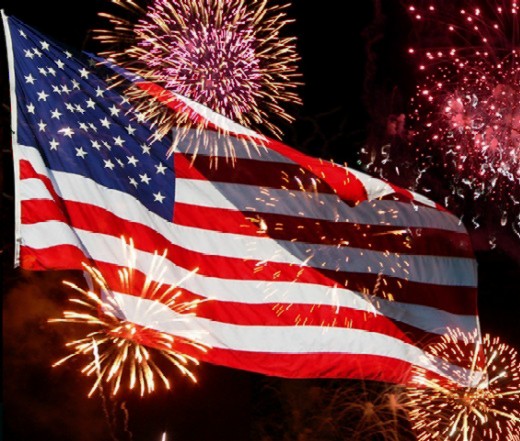 Rainsville Freedom FestJune 24, 2023Registration Form All registration forms must be received by June 16, 2023 No Vendor will be assigned a vendor space until all registration forms are received. In order to provide a diversity of products and to protect vendor interest, exclusive and limited number of various types of vendors will be granted.  Please provide a detailed description of your product, along with any special details of product marketing.Only pre-approved products will be permitted, and all items must meet the standards of the Festival Committee in terms of appropriateness and good taste.  The Committee reserves the right to remove any items not approved or deemed inappropriate.  Exhibitors must abide by the rules and decisions of the committee. Each vendor will be responsible for their own drinks, ice, trailers/tents/tables/electrical cords, needed for their space.  The City of Rainsville will not supply any of these items. No water, drinks, food or other items to be given away in the park without permission from the Festival Committee.No Arts/Crafts Vendors are allowed to sell food in their stations.	     No selling or soliciting outside the booth area. Inappropriate toys such as projectile toys (sling shots, guns, catapults, real-like weapons) and fake tobacco products will not be allowed on the premises.  No alcohol, drugs, firearms, weapons, or fireworks or pets are allowed on the premises.Signed ______________________			Date: __________________Art/Crafts : _______							Booth #: _________		Food Vendor: ______Vendor Set-UpVendors may begin setting up from 4pm until 7pm on Friday, June 23, 2023Vendors may also set up Saturday morning, June 24th, from 8am until Noon.  No set up will be permitted after 12:00 the day of the festival.After set up, all vehicles & trailers must be moved to parking lot.I, the undersigned, holds harmless the City of Rainsville or the Freedom Fest Committee from any and all damaged, injuries, losses and expense incurred by any persons or entity that may arise due to participation in the Rainsville Freedom Fest.I, the undersigned, have read and agree to abide by the rules defined by the Festival Committee for Vendors to the Rainsville Freedom Fest.Name: ___________________________________________________________Address: _________________________________________________________City: _____________________________________    Zip: _________________Phone: ________________________    Email:  __________________________Product/Craft/Food:_____________________________________________________Need Electricity:    Yes: _______	No: _________	Using Generator__________10x10 _____     	10x20 _____	10x30 _____	10x40 _____	10x50_____Fee:  $40.00  for 10x10 spot.   Checks Payable:  City of Rainsville       Signed: ___________________________________   Date: ________________For more information contact:  Sandy Goff, Freedom Fest Committee PO Box 396, Rainsville, AL 35986Phone:  256-717-8886,Email:  sandygoff@farmerstel.com